Verdant Health CommissionCovid19 Project Report
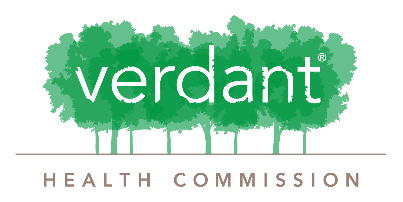 Instructions: Please complete this report and email it to info@verdanthealth.org You may contact Verdant at (425) 582-8600 with questions.  What have been your program/ project accomplishments? Please describe any changes to the program/ project services or budget that differ from your proposal: Please describe if you need to altar, pivot, or adjust your service or delivery method as a result of the changing circumstances of the pandemic:Did this program/ project identify an ongoing need as a result of the pandemic that will not be supported when this emergency funding grant ends? Please describe.Is there anything else you would like to add or want us to know about your program/ project? Project Budget:Please include total project budget below and indicate what additional funding or in-kind support has already been secured and what you are seeking Verdant to fund.  Feel free to paste in your own budget format, an example is provided below. Example:Outcomes (report of tracked outcomes to measure success):Organization Name:Name of Project and Program:Date of Project:Name of Contact Person:Contact Person E-mail:Contact Person Phone:Report Date:Expenses: ItemsVerdant RequestTotal BudgetPersonnel Expenses:Direct Project ExpensesAdministrative ExpensesSubcontractual ExpensesOther ExpensesTotal Project Expenses:$ $ $ Budget Surplus/ Deficit $ $ $ Revenue: Results for Grant Period Results for Grant Period Results for Grant Period Other Source of Revenue (Specify) $ $ $ Other Source of Revenue (Specify)$ $ $ Other Source of Revenue (Specify) $ $ $ Other Source of Revenue (Specify)$ $ $ In Kind Support Revenue (Specify)$$$Misc. Revenue (Specify)$$$Total Verdant Request$$$Total Revenue: $$$Metric GoalActual Number of People Served: Outcome 1 (Specify):Outcome 2 (Specify):Outcome 3 (Specify):Outcome 4 (Specify):Outcome 5 (Specify):Outcome 6 (Specify)